Legislative Review FormAgency:   Exec/PSB    	Contact person  Dwight Dively 	Phone 206-263-9687Ordinance 	Motion 	Proviso 	Report 	Other Civil Division Prosecuting Attorney ReviewName Janine Joly	Version Final			Date  9/20/21Dept. Director or Designee Review Name  Aaron Rubardt	Version  Final			Date 9/24/21	Performance Strategy & Budget Office ReviewName James Walsh	Version  Final			Date  9/23/21Technical Form/Code Reviser Review – Confirm adherence to legislative formatName Bruce Ritzen	Version  Final			Date 9/17/21Executive Office Review & Transmittal ApprovalName Shannon Braddock	Version  Final			Date 9/29/21ENTRANCE CRITERIA REVIEW	EEXEC OFFICE (initials)   KCC CLERK Fiscal note? 	Y     NA   KW        Y    NA                  KC Strategic Plan reference in letter?	Y     NA   KW        Y    NA                  Proof read for spelling and grammar? 	Y     NA   KW        Y    NA                  All pertinent attachments listed/labeled?	Y     NA   KW        Y    NA                                  Costs identified/described in letter	Y     NA   KW        Y   NO                    Regulatory Note Required and Complete?       		Y     NA   KW        Y    NO                  Formatted/Delivered in word-searchable doc format?       	Y     NA   KW        Y    NA                  Potential Annexation Area (PAA) impacts identified? 	Y     NA   KW        Y    NO                  Advertising required? if yes, cite all pertinent code/laws.    	Y     NA   KW        Y    NO                  Any special circumstances affecting processing time?  	Y     NA   KW        Y    NO  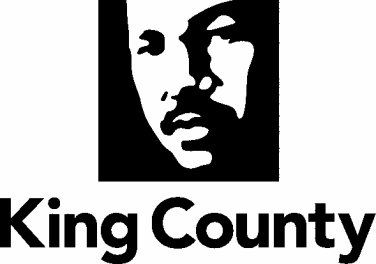 